FAMILY MEMBER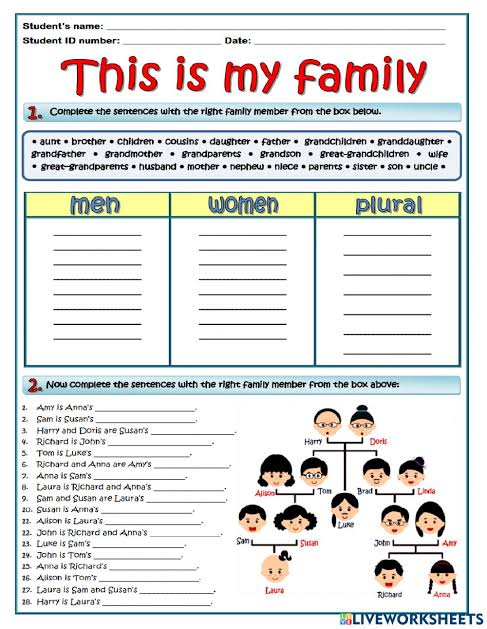 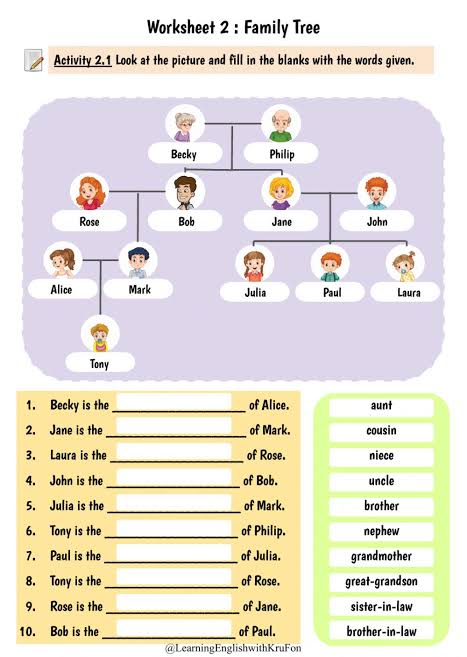 ADJECTIVES / COMPARATIVES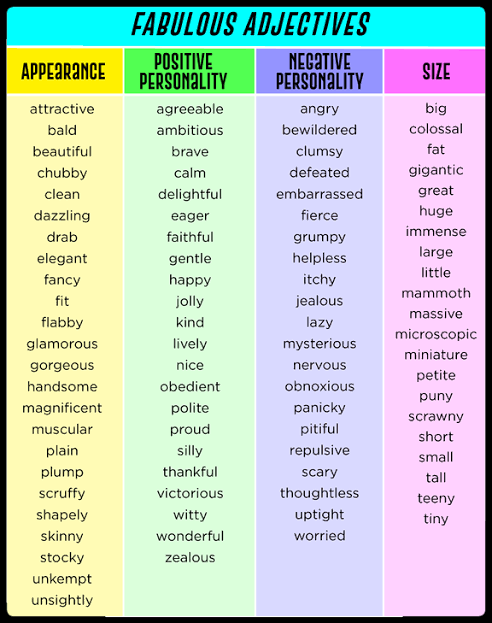 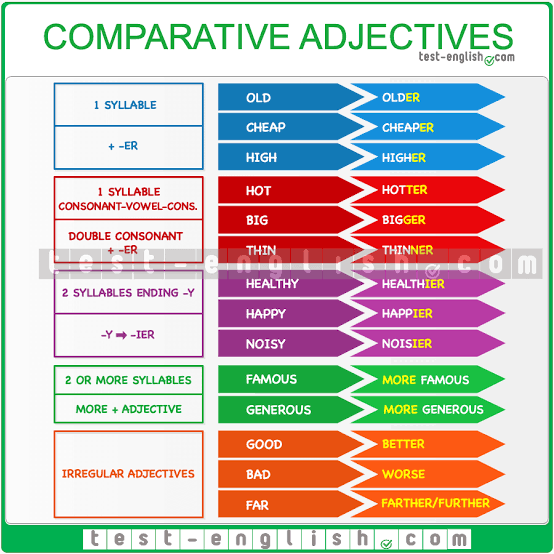 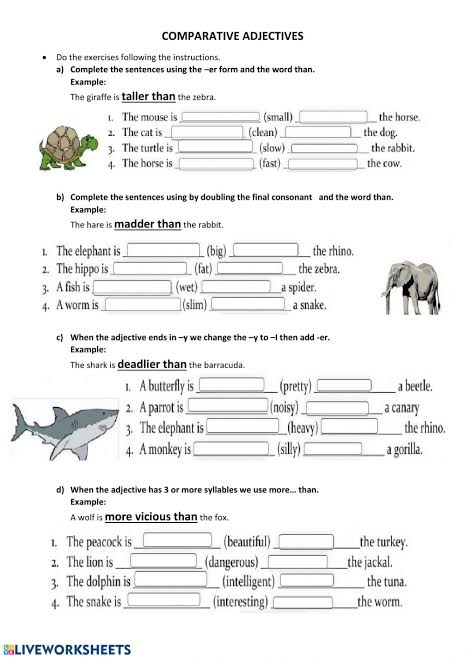 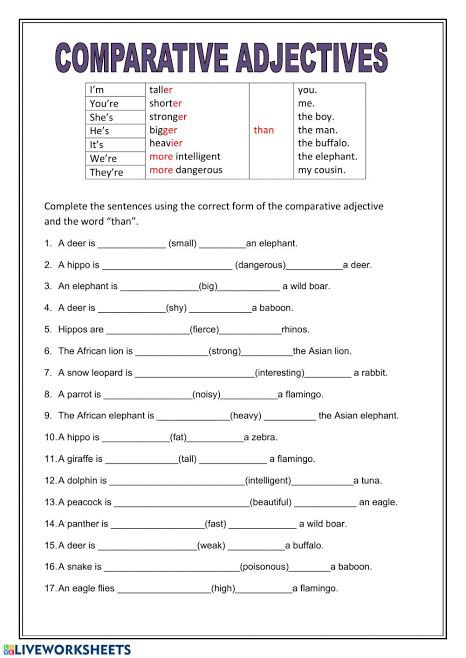 